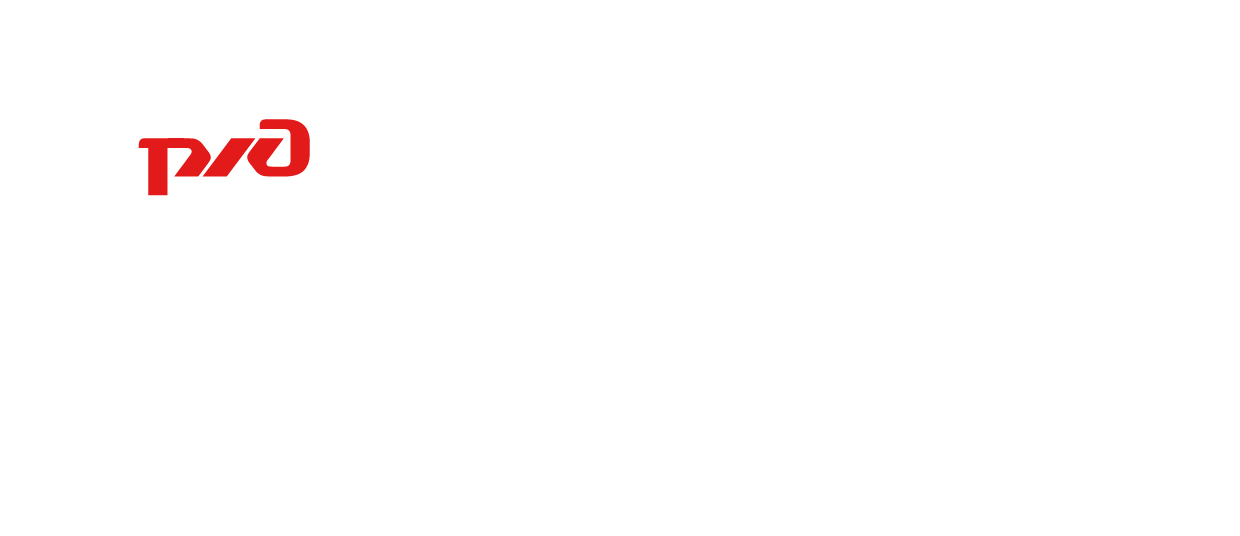 Уважаемый Евгений Иванович!          Минераловодской дистанцией пути для предотвращения случаев травмирования граждан от наезда подвижного состава производится установка предупреждающих знаков на пешеходных переходах через железнодорожные пути.         В границах города Кисловодск, систематически неизвестными лицами в нарушение п.10 раздела №4 «Правил нахождения граждан и размещения объектов в зонах повышенной опасности, выполнения в этих зонах работ, проезда и перехода через железнодорожные пути», утвержденные Приказом Минтранса России от 27 января 2022 года № 20, приводятся в негодность предупреждающие и запрещающие знаки.         Просим Вас, используя средства массовой информации, довести до жителей города о недопустимости порчи имущества ОАО «РЖД».И.о.начальникадистанции пути                                                                                      А.Р.СалимовИсп. Захарчук А.Ю.Тел. 47-7-57.ФИЛИАЛ ОАО «РЖД»ЦЕНТРАЛЬНАЯ ДИРЕКЦИЯИНФРАСТРУКТУРЫСЕВЕРО-КАВКАЗСКАЯ ДИРЕКЦИ ИНФРАСТРУКТУРЫМИНЕРАЛОВОДСКАЯ ДИСТАНЦИ ПУТИ              Главе города-курорта              Кисловодск              Е.И.Моисеевуул. Ленина, 2, г. Минеральные Воды, 357200,Тел.: (87922) 46-072, факс: (87922) 46-072www.skzd.rzd.ru«     »  февраля  2023  г.  №               Главе города-курорта              Кисловодск              Е.И.Моисееву